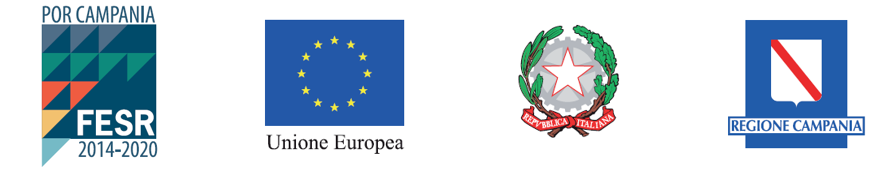 FAC SIMILE OFFERTA TECNICA – relazione tecnicaSpett.le CNR Istituto di Genetica e BiofisicaVia Pietro Castellino, 11180131 NapoliOFFERTA TECNICADICHIARA DI OFFRIRE:l’Offerta tecnica contiene, a pena di esclusione, i seguenti documenti:a) Relazione tecnica descrittiva della fornitura offerta che illustra la proposta tecnica che il concorrente formula con riferimento ai criteri e sub-criteri di valutazione indicati nella tabella di cui al punto 18.1 del Disciplinare di Gara.b) Eventuale documentazione supplementare da cui si evincano in maniera univoca le caratteristiche tecniche della proposta, che consenta sia la verifica della rispondenza alle caratteristiche tecniche minime obbligatorie di cui all’articolo 2 del Capitolato tecnico di Gara sia la valutazione dei criteri di natura qualitativa di cui al punto 18.1 del Disciplinare di gara.PROCEDURA NEGOZIATA PREVIA PUBBLICAZIONE DI MANIFESTAZIONE DI INTERESSE SU SITO ISTITUZIONALE CNR PER L’ESPLETAMENTO DI UNA GARA AI SENSI DELL’ART. 36 COMMA 2 , DELL’ART. 95-COMMA 3 - B-BIS DEL DECRETO LEGISLATIVO N. 50 DEL 18 APRILE 2016 AGGIORNATO ALLE MODIFICHE PREVISTE DALLA LEGGE 58/2019 (DI CONVERSIONE DEL DECRETO CRESCITA) COL CRITERIO DELL’OFFERTA ECONOMICAMENTE PIU’ VANTAGGIOSA PER L’AFFIDAMENTO DEL CONTRATTO AVENTE AD OGGETTO LA PROCEDURA FORNITURA DI N. 2 AUTOCLAVI A VAPORE DA 140 LITRI CADAUNA NELL’AMBITO DEL PROGETTO POR PREMIO INFRASTRUTTURA PER LA MEDICINA DI PRECISIONE IN ONCOLOGIACIG: 8209471DC5CUP B61C17000080007CODICE CUI: 80054330586202000057Il/La sottoscritto/anella sua qualità di:della Società